        2018-19 Fees            	     			K-8th Grade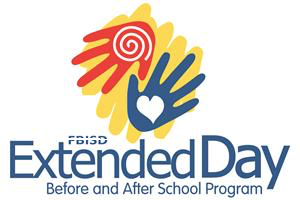 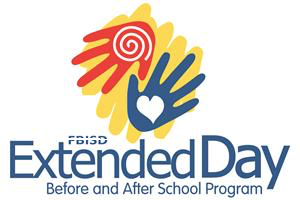 				KEEP FOR YOUR REFERENCE		ALL FEES are Monthly	Families that pay in full for the year receive a 15% discount (excludes Early Release Days)	Early Release Days (K-8)							 	*Must register in September			                                                  Reduced Lunch Fee $7 per day am & pm   	 12:30- 2:15/2:20pm							                                          	Early Release $11		Fee: $250.00									 Free Lunch /Military Active Duty Fee $5 per day am & pm 									                          			           Early Release $8                           	Swampscott Staff Discount 15%		Program TimeSchedule2 days Schedule 3 days Schedule5 days Elementary Morning Program 7:00-8:10am1 student  $962 students $1603 or more $ 2001 student  $1442 students $2403 or more $3001 student  $2162 students $3603 or more $450Afternoon Pick-up   4:30pm1 student  $1562 students $2463 or more $3361 student $2282 students $3723 or more $4801 student $3322 students $5463 or more $732Afternoon Pick-up 6:00pm1 student $2522 students $400               3 or more $5161 student $3722 students $5883 or more $7561 student  $5522 students  $8903 or more $1116